проект              РЕШЕНИЕ	                  КАРАР      от                    2017 г        с. Татарский Дюм-Дюм	                      №  О внесении изменений в решение Совета Татарско-Дюм-Дюмского сельского поселения Елабужского муниципального района от 17.08.2006г. № 25 «Об утверждении Положения о порядке и условиях оплаты труда муниципальных служащих, работников органов местного самоуправления, занимающих должности, не относящиеся к муниципальным должностям, на которых не распространяется Единая тарифная сетка по оплате труда работников бюджетной сферы Республики Татарстан  Татарско-Дюм-Дюмского сельского поселения Елабужского муниципального района»В соответствии с постановлением Кабинета Министров Республики Татарстан от 28.07.2017 года №525 «Об индексации размеров денежных вознаграждений глав муниципальных образований, депутатов, выборных должностных лиц местного самоуправления, осуществляющих свои полномочия на постоянной основе, и месячных должностных окладов муниципальных служащих», Совет Татарско-Дюм-Дюмского сельского поселенияРЕШИЛ:Внести в решение Совета Татарско-Дюм-Дюмского сельского поселения от 17.08.2006г. № 25 «Об утверждении Положения о порядке и условиях оплаты труда муниципальных служащих, работников органов местного самоуправления, занимающих должности, не относящиеся к муниципальным должностям, на которых не распространяется Единая тарифная сетка по оплате труда работников бюджетной сферы Республики Татарстан Татарско-Дюм-Дюмского сельского поселения Елабужского муниципального района» следующие изменения:В преамбуле и разделе 1 в «Положение о порядке и условиях оплаты труда муниципальных служащих, работников органов местного самоуправления, занимающих должности, не относящиеся к муниципальным должностям, на которых не распространяется Единая тарифная сетка по оплате труда работников бюджетной сферы Республики Татарстан Татарско-Дюм-Дюмского сельского поселения Елабужского муниципального района» после слов «постановлением Кабинета Министров Республики Татарстан от 30.09.2013 года №705 «Об индексации размеров денежных вознаграждений глав муниципальных образований, депутатов, выборных должностных лиц местного самоуправления, осуществляющих свои полномочия на постоянной основе, председателей контрольно-счетных органов и месячных должностных окладов муниципальных служащих» дополнить словами «постановлением Кабинета Министров Республики Татарстан от 28.07.2017 года №525 «Об индексации размеров денежных вознаграждений глав муниципальных образований, депутатов, выборных должностных лиц местного самоуправления, осуществляющих свои полномочия на постоянной основе, и месячных должностных окладов муниципальных служащих».Приложения № 1, № 2 к Положению изложить в следующей редакции:Приложение №1 к Положению Предельные размеры должностных окладовмуниципальных служащихПриложение №2 к Положению Предельный размер денежного вознаграждения Главы сельского поселенияНастоящее решение подлежит официальному опубликованию и  распространяется на правоотношения, возникшие с 1 октября 2017 года.  Контроль за исполнением настоящего решения оставляю за собой.Глава							                        Р.Н.БадрутдиновСОВЕТ ТАТАРСКО-ДЮМ-ДЮМСКОГО СЕЛЬСКОГО ПОСЕЛЕНИЯ ЕЛАБУЖСКОГО МУНИЦИПАЛЬНОГОРАЙОНА РЕСПУБЛИКИ ТАТАРСТАН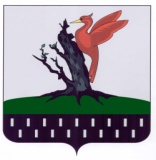 ТАТАРСТАН РЕСПУБЛИКАСЫ АЛАБУГА МУНИЦИПАЛЬ РАЙОНЫ ТАТАР-ДӨМ- ДӨМ АВЫЛ ҖИРЛЕГЕ СОВЕТЫ Группа оплаты труда (в зависимости от численности населения муниципального образования 12группа оплаты трудаМуниципальное образованиеСельское поселениеПредельные размеры должностных окладов(в рублях)Высшие муниципальные должности2 888Группа оплаты труда (в зависимости от численности населения муниципальногообразования)12группа оплаты трудаМуниципальное образованиеСельское поселениеПредельный размер должностного оклада(в рублях)Глава сельского поселения11 700